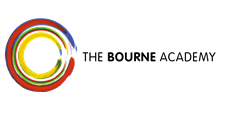 HISTORY AT THE BOURNE ACADEMYKey Stage 3 (Years 7, 8 & 9)Students at Key Stage 3 are taught fundamental historical skills of change and continuity, cause and consequence, significance, interpretations, source analysis and essay writing.Topics for each year group are as follows:Year 7:  – The Norman Conquest of England, The impact of the Catholic Church, the Crusades, the Black Death and crime and punishment in the Middle Ages. Year 8 – The significance of Queen Elizabeth, Which Hunts in the 17th century, the Trans-Atlantic Slave Trade, the British Empire and Women’s Suffrage. Year 9 – The origins and impact of the First World War, the rise of the Nazi Party, the Second World War in Europe and the Pacific, the Holocaust, the use of atomic weapons on Japan and the Cold War.  Key Stage 4 (Years 10 & 11)The main focus for studies in Key Stage 4 is that of preparing the students to take their GCSE exams.  We currently study WJEC History Route B which includes the following topicsUnit 1: Germany in Transition, 1919-47	This unit focuses in depth on selected themes and issues relating to the history of Germany from 1919-1947. Students will be required to consider the factors which led to the rise of the Nazi regime, the impact of change on the lives of the German people and the significance of war for Germany. Students should develop an awareness of how aspects of life in Germany in this period have been represented and interpreted and they should also address the key questions in each topic area using a range of historical sources.Unit 2: The changing role and status of women in Wales and England, 1900 to the present dayThis unit focuses thematically on the changing role and status of women in Wales and England from c.1900 to the present day. Students will be required to consider the changing place of women at home, the changing nature of women's work and employment and the changing role of women in political life from c.1900 to the present day. Students should develop their understanding of the period through explanation and analysis of key concepts such as change, continuity, causation and significance and through analysing and evaluating a range of source material.  Unit 3: Changes in Health and Medicine, 1345 to the present dayThis unit focuses in outline on the main turning points and trends in the history of health and medicine from c.1345 to the present day. Students will be required to consider, through the study of major themes, the events and personalities which have shaped the factors which have brought about changes in peoples' attitudes towards health and medicine and the methods used to combat illness and disease. Students will be required to examine the major political, social, economic and cultural perspectives which have contributed to the development of health and medicine and the treatment of disease from c.1345 to the present day.Unit 4: Controlled Assessment	Historical enquiry, including an investigation into an issue of historical debate or controversyControlled assessment is a compulsory part of GCSE History. It complements the external examinations by offering a different and distinct learning experience and means of assessment. Key Stage 5 (Years 12 & 13 – 6th Form)In Key Stage 5, our students follow studies which will provide them with A-Level’s at the end of 2 years of study (or an AS Level is only the first year is completed).  At AS level we are currently studying AQA History topics:Unit 1: Totalitarian Ideology in Theory and in Practice, c1848–c1941Unit 2:  A Sixties Social Revolution? British Society, 1959–1975Field Trips & OutreachThe History Department at The Bourne Academy offers GCSE several trips to London to visit locations such as the Imperial War Museum, the Hunterian Museum and the Old Operating Theatre. Additionally, we attend the Year 10 and Year 12 (A Level) days at the Chalke Valley History Festival in June. Bi-annual trips to location such as Belgium, France and Rome are offered to all students through the Human Understanding Department. Where Can History Lead You?As a history student, you will never experience the events that you study; instead you have to build up a picture from the evidence that has been left. You have to become skilled at asking questions, sometimes awkward questions; you have learned not to take everything at face value. You have to develop empathy and understanding of the actions and achievements of others; you have to be prepared to put your case and argue it well; you have to use evidence to draw conclusions and make judgements. These skills are highly desirable in many different careers and A -Level History is excellent training for any career where you have to use evidence or make decisions, especially where those decisions affect other people.Please email the Subject Leader Daniel.schmidt@thebourneacademy.com if you have any questions about the curriculum or about your child’s progress during the year.